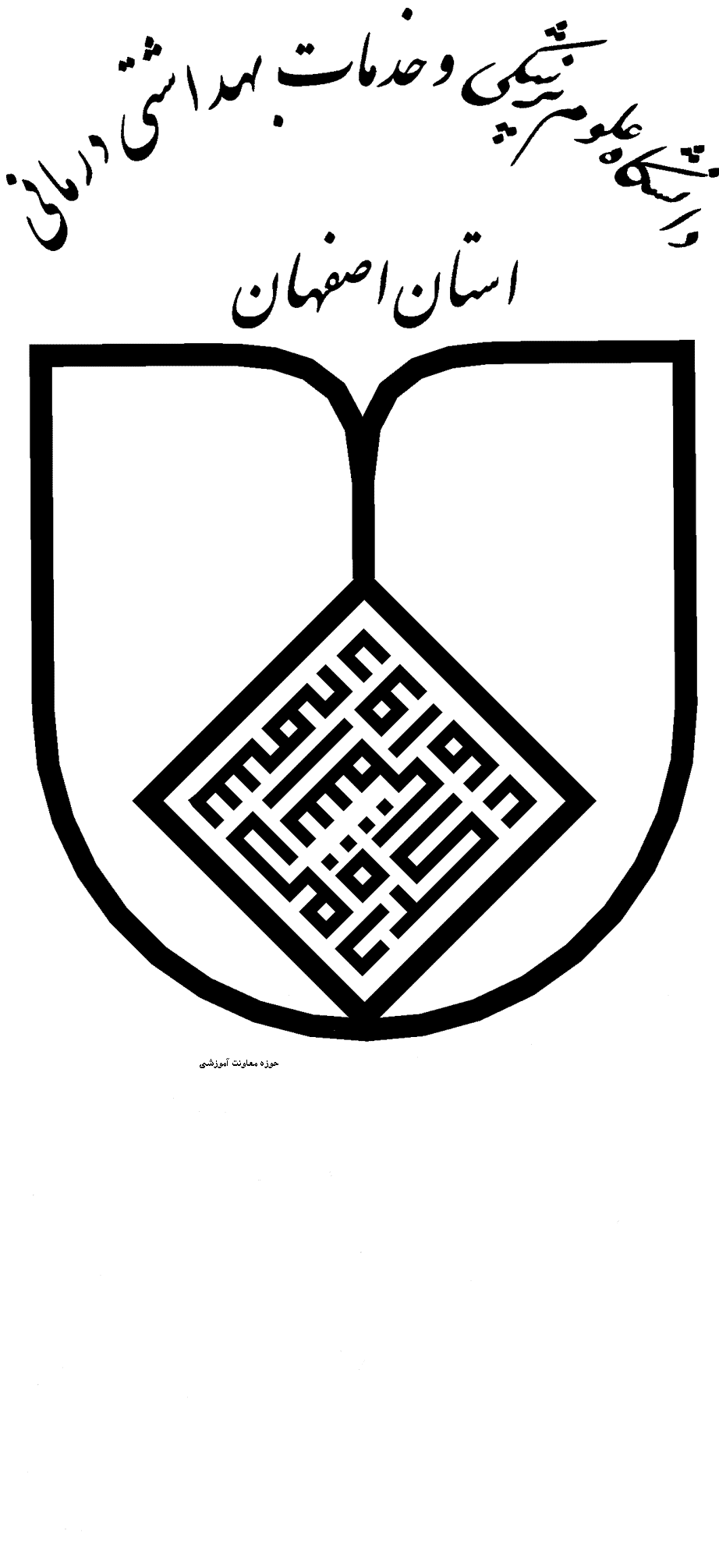 رونوشت:معاون محترم آموزشی دانشکده .......... برای استحضار.معاون محترم آموزشی دانشکده............باسلاماینجانب ........................دانشجوی مقطع تحصیلی...............رشته............. به شماره دانشجویی ..........................با توجه به شیوع ویروس کرونا وشرایط حاکم بر دانشگاهها، با اطلاع کامل از ضوابط  مشروحه زیر وباپذیرش مسئولیت کلیه عواقب احتمالی، متقاضی شرکت در کلاسهای مندرج درجدول زیر در نیمسال دوم 99-98 به صورت میهمان در دانشگاه علوم پزشکی ................می باشم ومتعهد می گردم گزارش وضعیت حضور در کلاسها /کار آموزی را تا قبل از برگزاری امتحان آن، به دانشگاه علوم پزشکی اصفهان ارائه نمایم.شرایط میهمانی:در خواست فوق صرفاً  برای معرفی حضور در کلاسهای دروس عملی /کار آموزی می باشد.امتحان  پایان ترم دروس عملی/کارآموزی در زمانی که دانشگاه علوم پزشکی اصفهان اعلام نماید، در دانشگاه مبدأ( علوم پزشکی اصفهان ) برگزار خواهد شد واینجانب موظف به شرکت در ارزشیابی دوره در موعد مقرر می باشم. شرکت در ارزشیابی دوره، منوط به ارائه گزارش حضور در کلاسهای آن دروس در موعد مقرر به دانشگاه علوم پزشکی اصفهان می باشد.                                                                                                           امضاء دانشجو                                               تاریخ:میهمانی دانشجو با رعایت شرایط فوق بلامانع می باشد.                                                                                                                                             امضاء معاون آموزشی دانشکدهمدیر محترم امور آموزشی دانشگاه علوم پزشکی ...............     با سلام و احترام         با توجه به مفاد نامه شماره 126/500/د مورخ19/1/99 وزارت متبوع مبنی برایجاد تسهیلات برای دانشجویان به علت شیوع ویروس کرونا، بدینوسیله نامبرده را برای شرکت در درس/دروس فوق در نیمسال دوم 99-98 در آن دانشگاه معرفی می نماید. خواهشمند است درصورت پذیرش دانشجو، در پایان برگزاری کلاسهای درس/ کار آموزی، گزارش حضور نامبرده  را به این دانشگاه ارسال نمایند.                                                                                                                                             مدیر امور آموزشی/ تحصیلات تکمیلی دانشگاه